Female—current pregnancy status, code NExported from METEOR(AIHW's Metadata Online Registry)© Australian Institute of Health and Welfare 2024This product, excluding the AIHW logo, Commonwealth Coat of Arms and any material owned by a third party or protected by a trademark, has been released under a Creative Commons BY 4.0 (CC BY 4.0) licence. Excluded material owned by third parties may include, for example, design and layout, images obtained under licence from third parties and signatures. We have made all reasonable efforts to identify and label material owned by third parties.You may distribute, remix and build on this website’s material but must attribute the AIHW as the copyright holder, in line with our attribution policy. The full terms and conditions of this licence are available at https://creativecommons.org/licenses/by/4.0/.Enquiries relating to copyright should be addressed to info@aihw.gov.au.Enquiries or comments on the METEOR metadata or download should be directed to the METEOR team at meteor@aihw.gov.au.Female—current pregnancy status, code NIdentifying and definitional attributesIdentifying and definitional attributesMetadata item type:Data ElementShort name:Pregnancy - current statusSynonymous names:Pregnancy - current statusMETEOR identifier:269944Registration status:Health, Superseded 21/09/2005Data element concept attributesData element concept attributesIdentifying and definitional attributesIdentifying and definitional attributesData element concept:Female—current pregnancy status METEOR identifier:269463Registration status:Health, Superseded 21/09/2005Definition:Whether a female person is currently pregnant.Context:Public health, health care and clinical settings.Object class:FemaleProperty:Current pregnancy statusSource and reference attributesSource and reference attributesSubmitting organisation:National Diabetes Data Working Group
Value domain attributes Value domain attributes Identifying and definitional attributesIdentifying and definitional attributesValue domain:Current pregnancy status code NMETEOR identifier:270617Registration status:Health, Standard 01/03/2005Definition:A code set representing current pregnancy status.Representational attributesRepresentational attributesRepresentational attributesRepresentation class:CodeCodeData type:NumberNumberFormat:NNMaximum character length:11ValueMeaningPermissible values:1Yes, currently pregnant2No, not currently pregnantSupplementary values:9
 Not stated/inadequately described
 Collection and usage attributesCollection and usage attributesGuide for use:Record whether or not the female individual is currently pregnant.Collection methods:Ask the individual if she is currently pregnant.Data element attributes Data element attributes Source and reference attributesSource and reference attributesSubmitting organisation:National Diabetes Data Working Group
Origin:National Diabetes Outcomes Quality Review Initiative (NDOQRIN) data dictionaryRelational attributesRelational attributesRelated metadata references:Has been superseded by Female—pregnancy indicator (current), code NHealth, Standard 21/09/2005
Is re-engineered from  Pregnancy - current status, version 1, DE, NHDD, NHIMG, Superseded 01/03/2005.pdf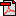  (17.5 KB)No registration statusImplementation in Data Set Specifications:Diabetes (clinical) DSSHealth, Superseded 21/09/2005DSS specific information: Pregnancy in women with pre-existing diabetes is a potentially serious problem for both the mother and fetus. Good metabolic control and appropriate medical and obstetric management will improve maternal and fetal outcomes. The diagnosis or discovery of diabetes in pregnancy (gestational diabetes), identifies an at risk pregnancy from the fetal perspective, and identifies the mother as at risk for the development of type 2 diabetes later in life.Following Principles of Care and Guidelines for the Clinical Management of Diabetes Mellitus diabetes management during pregnancy includes:routine medical review every 2-3 weeks during the first 30 weeks and then every 1-2 weeks until delivery monitor HbA1c every 4-6 weeks or more frequently if indicated to ensure optimal metabolic control during pregnancy advise patients to monitor blood glucose frequently and urinary ketones initial assessment and on going monitoring for signs or progression of diabetes complications regular routine obstetric review based on the usual indicators.Management targetsBlood glucose levels: 
        • Fasting <5.5 mmol/L
        • Post-prandial < 8.0 mmol/L at 1 hour, < 7mmol/L at 2 hours. HbA1c levels within normal range for pregnancy. (The reference range for HbA1c will be lower during pregnancy). The absence of any serious or sustained ketonuria.Normal indices for fetal and maternal welfare. Oral hypoglycaemic agents are contra-indicated during pregnancy and therefore women with pre-existing diabetes who are treated with oral agents should ideally be converted to insulin prior to conception.What to do if unsatisfactory metabolic control:explore reasons for unsatisfactory control such as diet, intercurrent illness, appropriateness of medication, concurrent medication, stress, and exercise, and review management, review and adjust treatment, consider referral to diabetes educator, dietician, endocrinologist or physician experienced in diabetes care, or diabetes centre.